муниципальное автономное дошкольное образовательное учреждение Городского округа «город Ирбит» Свердловской области «Детский сад №23»педагог Е.И.Фучкина, 1КК«Ах, ярмарка, ярмарка как ты хороша, у русского народа широкая душа!»Как ведётся на РусиТы у каждого спроси,Все гулянья народные, яркие Начинаются с праздничной ярмарки!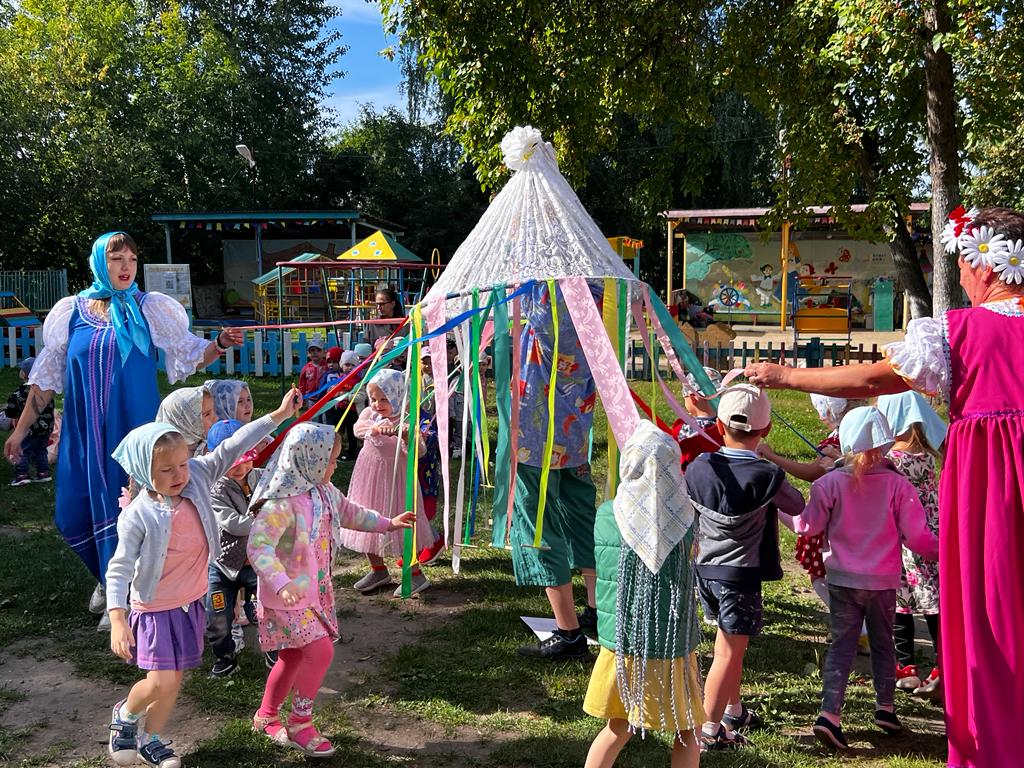 Традиционно ежегодно в нашем городе проходит Ирбитская ярмарка, на которой сотрудники и дети нашего детского сада активно участвуют: представляют торговое место, товары, сделанные своими руками, проводят мастер-классы, участвуют в показе народных костюмов, поделок. Затем ярмарка проводится и в детском саду для всех детей и родителей. Ребята активно за символическую сумму приобретают товар, воспитывается ранняя грамотность.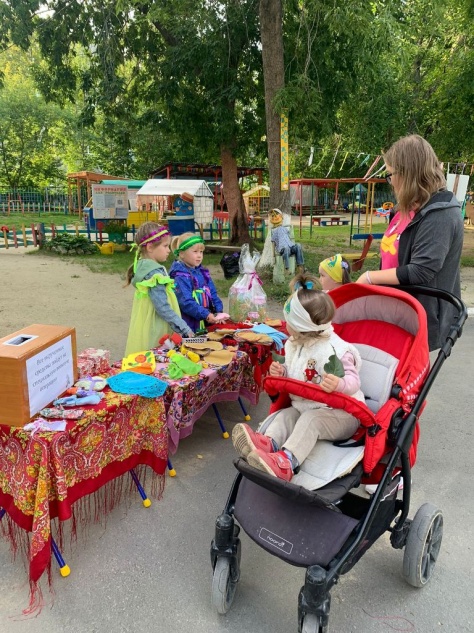 И конечно же в этот день проходят гуляния, песни, пляски, народные игры.  Для всего дошкольного учреждения этот день стал настоящим праздником. А что такое праздник? Конечно же, это положительные эмоции. Ребята погрузились в атмосферу русского народного гуляния с его обычаями и традициями.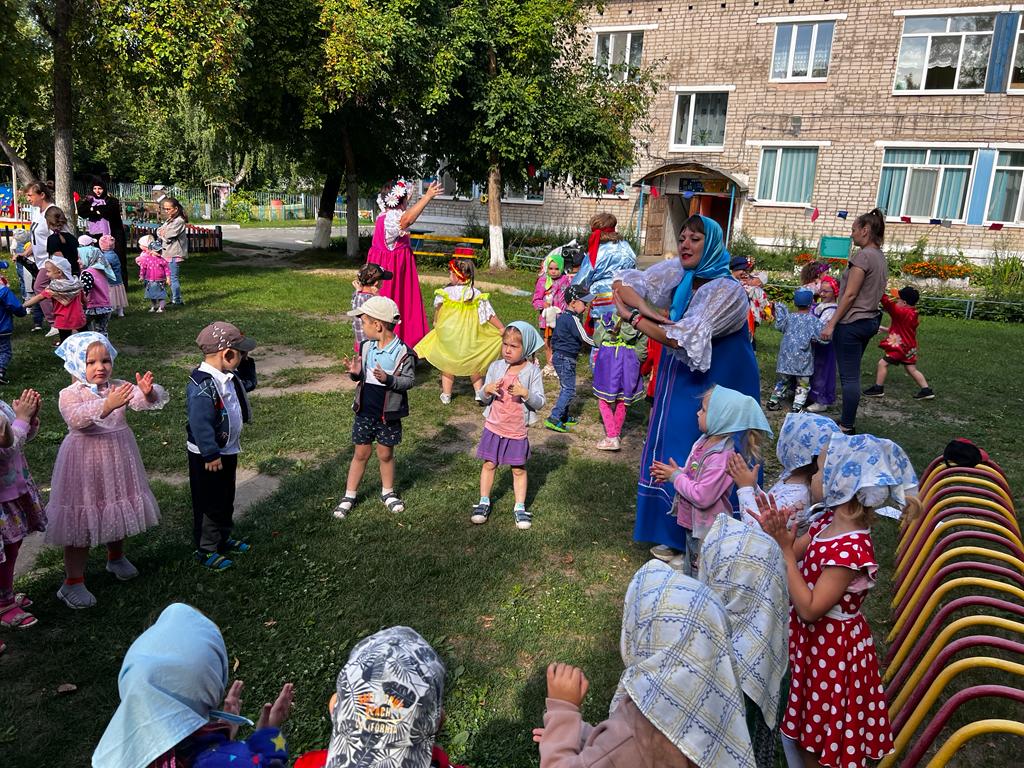          Ярмарка прошла очень весело и оживленно, с азартом и позитивными эмоциями; интерес к данному мероприятию превзошел все возможные ожидания. Много ярких и незабываемых эмоций и впечатлений принес праздник, как детям, так и взрослым. Коллектив нашего дошкольного учреждения будет с нетерпением ждать следующей ярмарки. 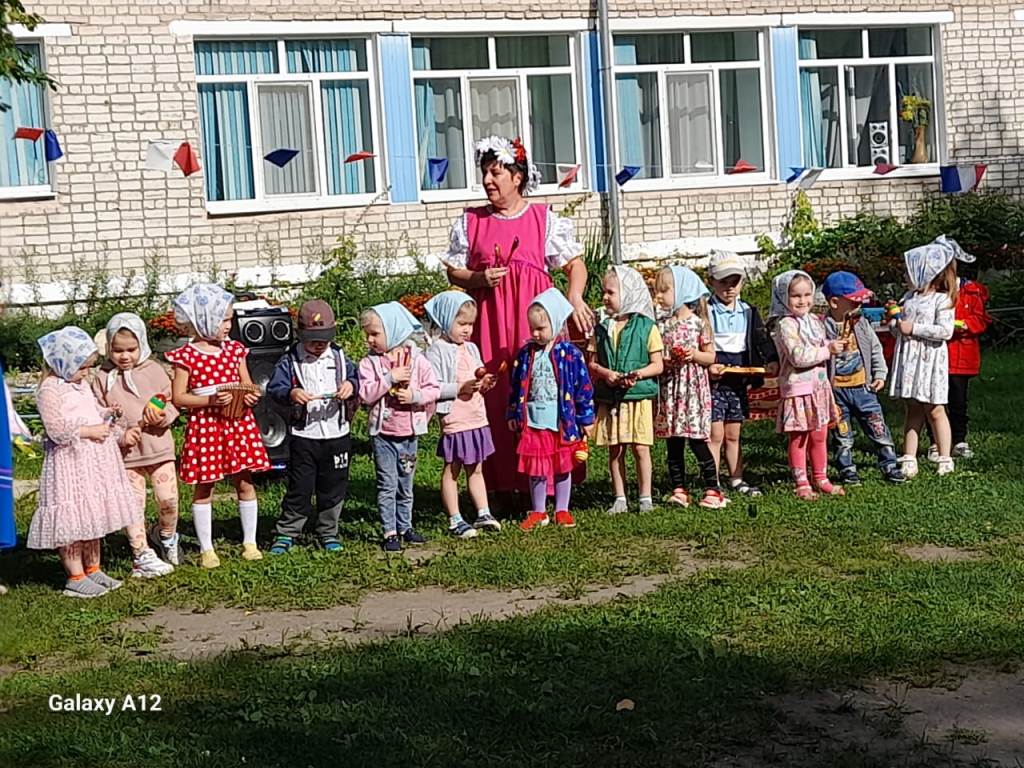 